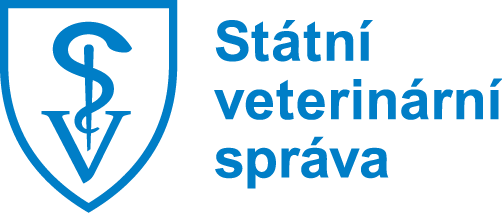 ŽÁDOSTO Povolení DOpravce ŽIVých zvířat podle nařízení Rady (ES) č. 1/2005Část 1 - Adresa příslušného orgánu veterinární správy
KRAJSKÁ / MĚSTSKÁ VETERINÁRNÍ SPRÁVA      Adresa – sídlo:      Č.j.  KVS/MěVS */       	Datum přijetí žádosti */      	                 Část 2 - Žadatel **/*/ (vyplní KVS)
**/ (vyplní žadatel, v bodě 2.1. žadatel vyznačí pro jaký druh zvířat/přepravy žádá povolení)Část 3 - Čestné prohlášení žadatele **/Tímto prohlašuji, že: V jiném členském státě ani v České republice nebylo vydáno povolení, nežádám o povolení podle čl. 10 nebo čl. 11 nařízení Rady (ES) č. 1/2005 u jiné krajské veterinární správy v České republice, ani u jiného příslušného orgánu v jiném členském státě.Souhlasím s využitím poskytnutých informací v rámci informačního systému Státní veterinární správy (vyhláška MZe č. 329/2003 Sb., o informačním systému Státní veterinární správy).Jako žadatel splňuji, respektive zaměstnanci firmy splňují požadavky kvalifikace podle čl. 3 písm e) nařízení Rady (ES) č. 1/2005, pro uvedenou činnost mám zařízení a provozní postupy, které mi umožní dodržovat povinnosti z uvedeného předpisy vyplývající.Jako žadatel nemám osobně, respektive žádný ze zaměstnanců vykonávající přepravu zvířat nemá žádný záznam o porušení zákona č. 246/1992 Sb., na ochranu zvířat proti týrání, v platném znění, ani záznam 
o porušení právních předpisů Společenství týkajících se ochrany zvířat v období tří let předcházejících dnu podání této žádosti, ani takové osoby nezaměstnávám při činnosti, ke které podávám tuto žádost.Zajistím, že kopie povolení, která mi bude udělena v souladu se vzorem stanoveným v kapitole I nebo kapitole II přílohy III NAŘÍZENÍ RADY (ES) Č. 1/2005, bude na vyžádání předložena příslušnému kontrolnímu orgánu.**/ (vyplní žadatel)Část 4 - Poučení a přílohyV případě žádosti o povolení dopravce přepravujícího živá zvířata nad  do 8 hodin – TYP 1, podle článku 10 odst. 1 nařízení Rady (ES) č. 1/2005, příslušná krajská veterinární správa udělí povolení žadateli za předpokladu, že:	žadatelé jsou usazeni v členském státě, ve kterém žádají o povolení, nebo jestliže jsou usazeni v třetí zemi, jsou v tomto členském státě zastoupeni;	žadatelé prokázali, že mají k dispozici dostatečný a vhodný personál, zařízení a provozní postupy, které jim umožní dodržovat toto nařízení, případně včetně příručky osvědčených postupů;	žadatelé nebo jejich zástupci nemají žádný záznam o závažném porušení právních předpisů Společenství nebo vnitrostátních právních předpisů o ochraně zvířat v třech letech předcházejících dnu podání žádosti. Toto ustanovení se nepoužije, pokud žadatel příslušnému orgánu uspokojivým způsobem prokáže, že přijal veškerá nezbytná opatření, aby se předešlo dalšímu porušování.Příslušná krajská veterinární správa vydá povolení v souladu se vzorem stanoveným v kapitole I přílohy III. Toto povolení je platné po dobu nejvýše pěti let ode dne vydání a neplatí pro dlouhotrvající cesty.V případě žádosti o povolení dopravce přepravujícího zvířata nad 8 hodin (pro dlouhotrvající cesty) – TYP 2, podle článku 11 nařízení Rady (ES) č. 1/2005, příslušná krajská veterinární správa udělí povolení žadateli za předpokladu, že:	splňují ustanovení čl. 10 odst. 1 nařízení Rady (ES) č. 1/2005 (viz výše v bodě 1);	žadatelé předložili tyto doklady:	platná osvědčení o způsobilosti pro řidiče a průvodce podle čl. 17 odst. 2 pro všechny řidiče a průvodce, kteří provádějí dlouhotrvající cesty;	platná osvědčení o schválení podle čl. 18 odst. 2 pro všechny silniční dopravní prostředky, které mají být použity pro dlouhotrvající cesty;	podrobné údaje o postupech, které přepravcům umožňují sledovat a zaznamenávat pohyb silničních vozidel, za něž odpovídají, a kdykoli během dlouhotrvající cesty navázat spojení s dotyčným řidičem;nouzové plány pro případ mimořádných situací.Pro účely písm. b) bodu iii) musí přepravci provádějící dlouhotrvající cesty domácích koňovitých jiných než evidovaných koňovitých 
a domácího skotu, ovcí, koz a prasat prokázat, že používají navigační systém uvedený v čl. 6 odst. 9:	a) od 1. ledna 2007 pro poprvé použité silniční dopravní prostředky,	b) od 1. ledna 2009 pro všechny silniční dopravní prostředky.Příslušná krajská veterinární správa vydá povolení v souladu se vzorem stanoveným v kapitole II přílohy III. Toto povolení je platné po dobu nejvýše pěti let ode dne vydání a platí pro všechny cesty, včetně dlouhotrvajících cest.Podle čl. 13 nařízení Rady (ES) č. 1/2005 může příslušná krajská veterinární správa omezit rozsah platnosti povolení podle čl. 10 odst. 1 nebo u dlouhotrvajících cest podle čl. 11 odst. 1 podle kritérií, která lze během přepravy ověřit.Podle čl. 12 nařízení Rady (ES) č. 1/2005 dopravci nesmějí požádat o povolení uvedené v článku 10 nebo 11 více než jeden příslušný orgán ve více než jednom členském státě.Součásti žádosti jsou tyto přílohy:V případě žádosti o povolení dopravce přepravujícího zvířata nad  do 8 hodin – TYP 1kopie – platné osvědčení o odborné kvalifikaci dopravce přepravujícího zvířata, resp. platná osvědčení o způsobilosti pro řidiče a průvodce,seznam užívaných dopravních prostředků,provozní postupy, včetně příručky osvědčených postupů.V případě žádosti o povolení dopravce přepravujícího zvířata nad 8 hodin –TYP 2platná osvědčení o způsobilosti pro řidiče a průvodce, podle čl. 17 odst. 2 nařízení Rady (ES) č. 1/2005 pro všechny řidiče a průvodce, kteří provádějí dlouhotrvající cesty,platná osvědčení o schválení pro všechny silniční dopravní prostředky, které mají být použity pro dlouhotrvající cesty, podle čl. 18 odst. 2 nařízení Rady (ES) č. 1/2005,podrobné údaje o postupech, které přepravcům umožňují sledovat a zaznamenávat pohyb silničních vozidel, za něž odpovídají, a kdykoliv během dlouhotrvající cesty navázat spojení s dotyčným řidičem,nouzové plány pro případ mimořádných událostí,další související dokumentace (prohlášení o vybavenosti dopravními prostředky/kontejnery).  TYP 1 */  podle čl. 10 odst. 1 cesty od  do doby trvání 8 hodin        TYP 2 */  podle čl. 11 odst. 1 pro dlouhotrvající cesty1.	IDENTIFIKACE DOPRAVCE 1.1	Jméno, příjmení a datum narození fyzické osoby nebo název obchodní firmy, IČ1.	IDENTIFIKACE DOPRAVCE 1.1	Jméno, příjmení a datum narození fyzické osoby nebo název obchodní firmy, IČ1.	IDENTIFIKACE DOPRAVCE 1.1	Jméno, příjmení a datum narození fyzické osoby nebo název obchodní firmy, IČ1.2	Adresa - místo bydliště nebo sídlo obchodní firmy1.2	Adresa - místo bydliště nebo sídlo obchodní firmy1.2	Adresa - místo bydliště nebo sídlo obchodní firmy1.3	Obec1.4	PSČ1.5	Stát 1.6	Telefon1.7	Fax1.8	E-mail1.9	Mobil1.10	IČ1.11	U fyzických osob datum narození1.12	Jméno a příjmení kontaktní osoby1.13	Korespondenční adresa 	(není-li shodná s 1.2)1.14	V případě zastoupení v ČR sídlo obchodní firmy ve třetí zemi2.1	POVOLENÍ pro určité druhy zvířat nebo druh přepravy
Druhy zvířat		Druhy přepravy	 Domácí koňovití 		 Silniční	 Skot		 Letecká	 Ovce		 Železniční	 Kozy		 Vodní	 Prasata	 Ostatní (jiné než uvedené v čl. 5 NR 1/2005)     2.1	POVOLENÍ pro určité druhy zvířat nebo druh přepravy
Druhy zvířat		Druhy přepravy	 Domácí koňovití 		 Silniční	 Skot		 Letecká	 Ovce		 Železniční	 Kozy		 Vodní	 Prasata	 Ostatní (jiné než uvedené v čl. 5 NR 1/2005)     2.1	POVOLENÍ pro určité druhy zvířat nebo druh přepravy
Druhy zvířat		Druhy přepravy	 Domácí koňovití 		 Silniční	 Skot		 Letecká	 Ovce		 Železniční	 Kozy		 Vodní	 Prasata	 Ostatní (jiné než uvedené v čl. 5 NR 1/2005)     2.2	Upřesněte jiné druhy zvířat - ostatní (např. evidovaní koňovití, psi, kočky, fretky, drůbež, ryby, …)2.2	Upřesněte jiné druhy zvířat - ostatní (např. evidovaní koňovití, psi, kočky, fretky, drůbež, ryby, …)2.2	Upřesněte jiné druhy zvířat - ostatní (např. evidovaní koňovití, psi, kočky, fretky, drůbež, ryby, …)3.	PŘEDCHOZÍ POVOLENÍ podle zákona č. 246/1992 Sb. (pokud byla přiděleno)ANO      Ne       Přidělené číslo povolení:      	Datum přidělení:      
3.1	Název orgánu, který vydal povolení3.	PŘEDCHOZÍ POVOLENÍ podle zákona č. 246/1992 Sb. (pokud byla přiděleno)ANO      Ne       Přidělené číslo povolení:      	Datum přidělení:      
3.1	Název orgánu, který vydal povolení3.	PŘEDCHOZÍ POVOLENÍ podle zákona č. 246/1992 Sb. (pokud byla přiděleno)ANO      Ne       Přidělené číslo povolení:      	Datum přidělení:      
3.1	Název orgánu, který vydal povolení4.1 Místo      	4.2 Datum      	4.3 Razítko4.4 Jméno a podpis žadatele      